Операция «Искра». 27 января 1944 года, была снята блокада города Ленинграда!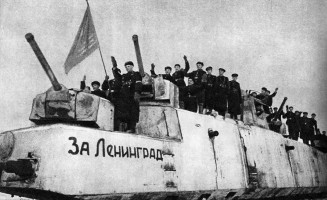 Знайте Советские люди, что вы потомки воинов бесстрашных!
Знайте, Советские люди, что кровь в вас течет великих героев,
отдавших за Родину жизни, не помыслив о благах!
Знайте и чтите Советские люди подвиги дедов, отцов!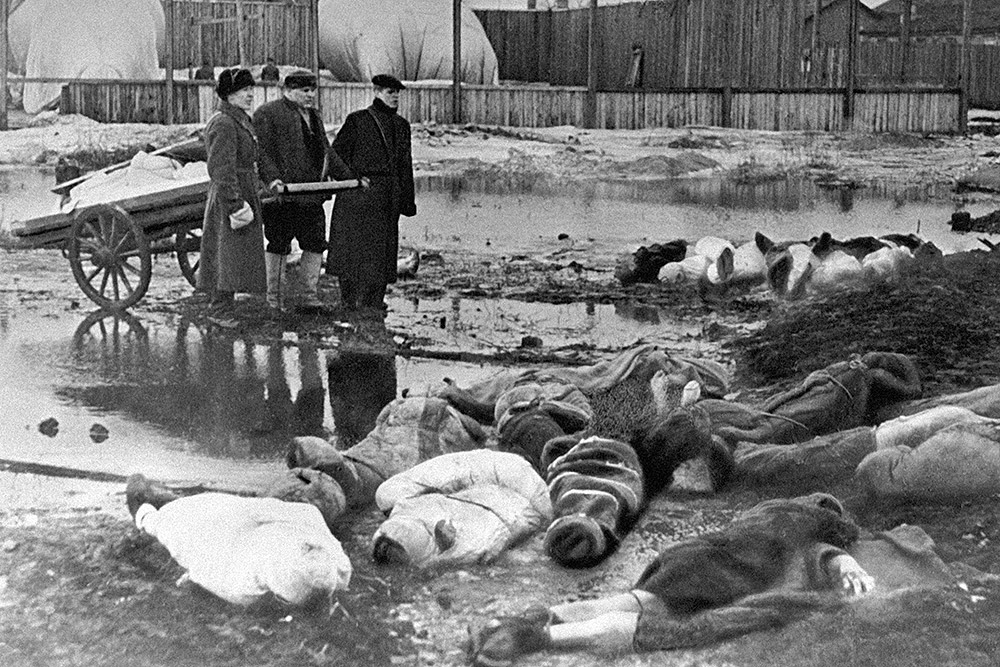 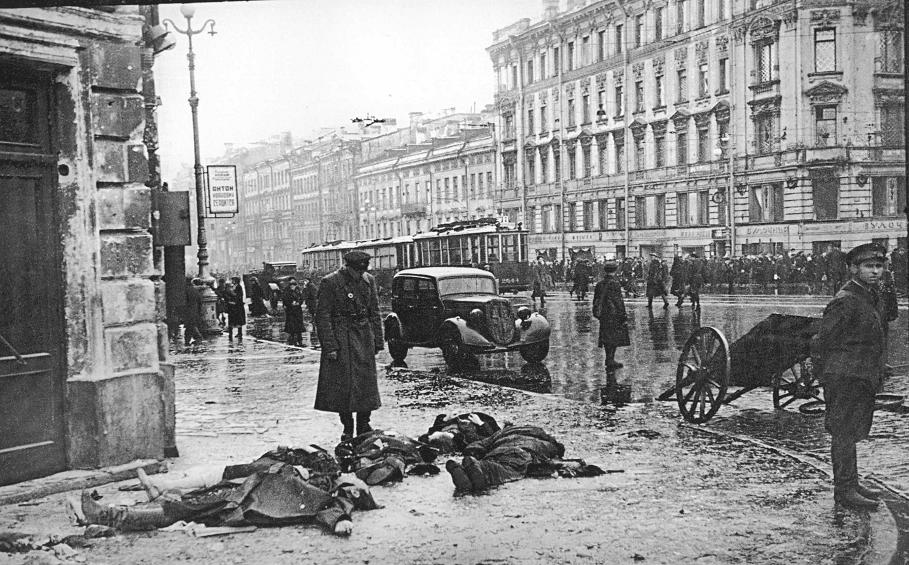 К началу 1943 года положение окружённого немецкими войсками Ленинграда оставалось крайне сложным. Войска Ленинградского фронта и Балтийский флот были изолированы от остальных сил Красной Армии. Попытки деблокады Ленинграда в 1942 году — Любанская и Синявинская наступательные операции, не принесли успеха. Наиболее короткий путь между Ленинградским и Волховским фронтами — между южным побережьем Ладожского озера и поселком Мга (так называемый шлиссельбургско-синявинский выступ, 12-16 км), по-прежнему занимали части 18-й немецкой армии.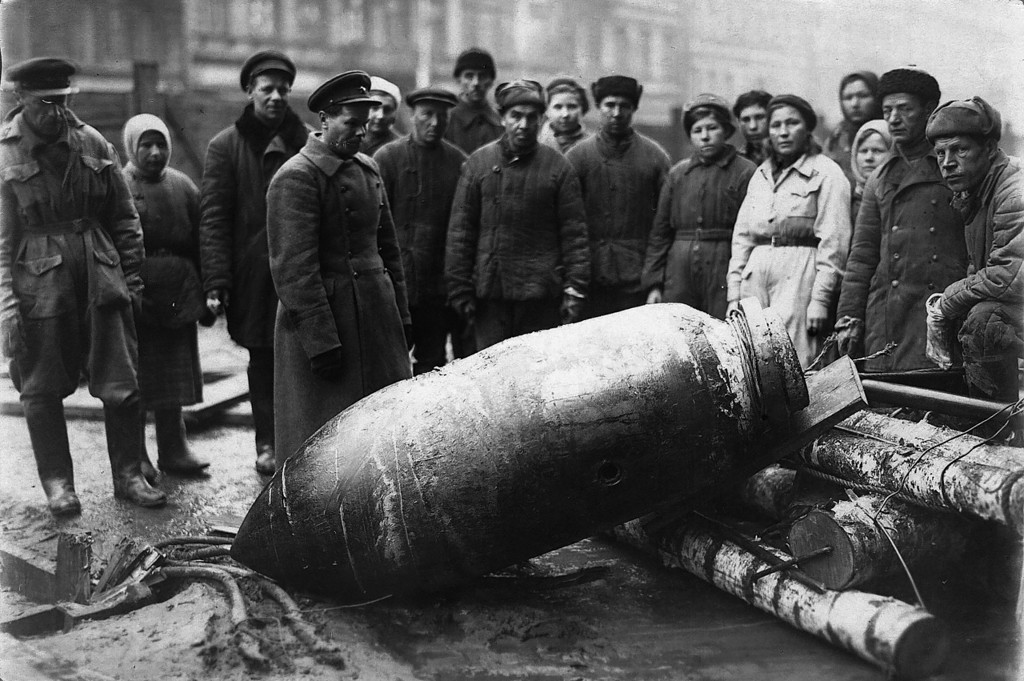 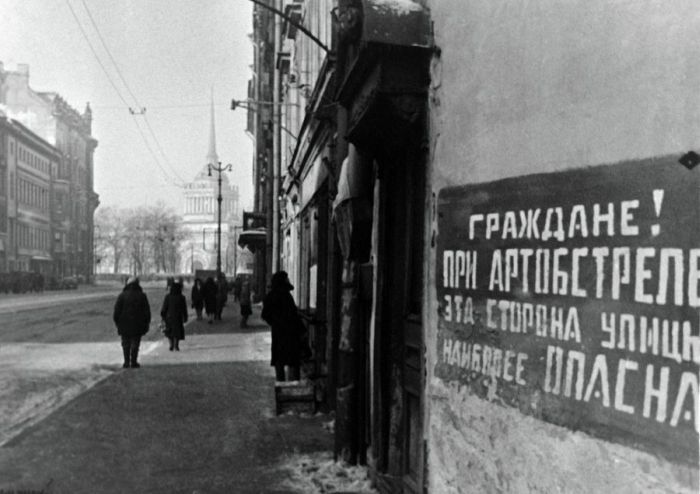 На улицах и площадях второй столицы СССР продолжали рваться снаряды и бомбы, гибли люди, рушились здания. Город был под постоянной угрозой авианалётов и артиллерийского обстрела. Отсутствие сухопутной связи с территорией находившейся под контролем советских войск вызывало большие трудности в области подвоза топлива, сырья для заводов, не позволяло удовлетворять потребности войск и гражданского населения в продуктах питания и предметах первой необходимости.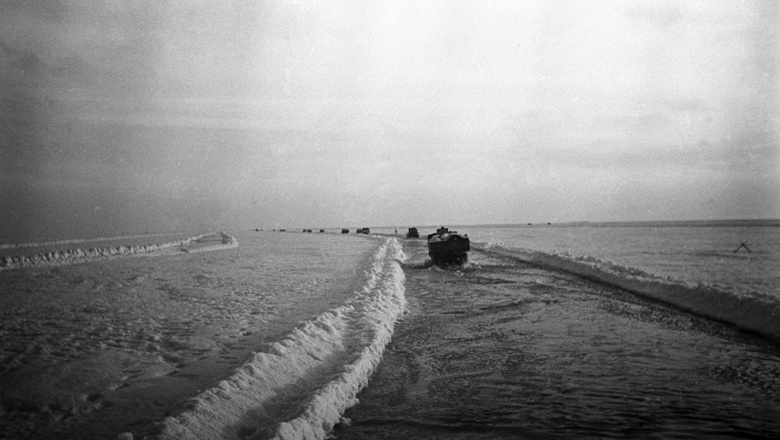 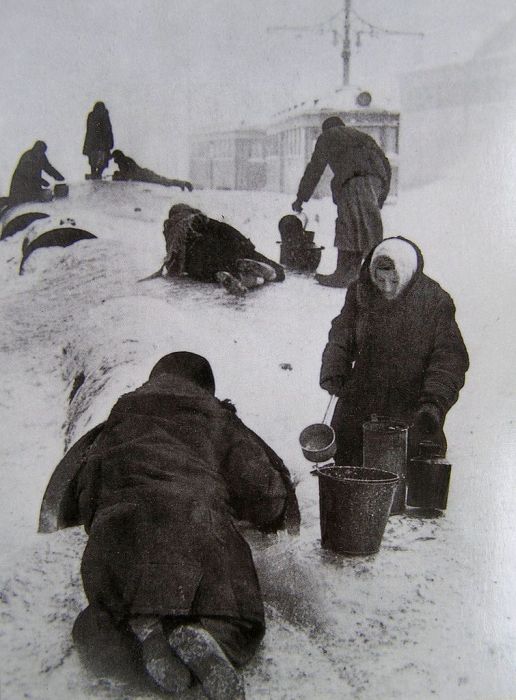 Однако положение ленинградцев зимой 1942-1943 гг. всё же было несколько лучше, чем предыдущей зимой. По проложенному под водой кабелю в город поступала электроэнергия, а по подводному трубопроводу – топливо. Город снабжался необходимыми продуктами и товарами по льду озера – Дороге жизни. Кроме того, в дополнение к автомобильной дороге прямо на льду Ладожского озера сооружали и железную ветку. 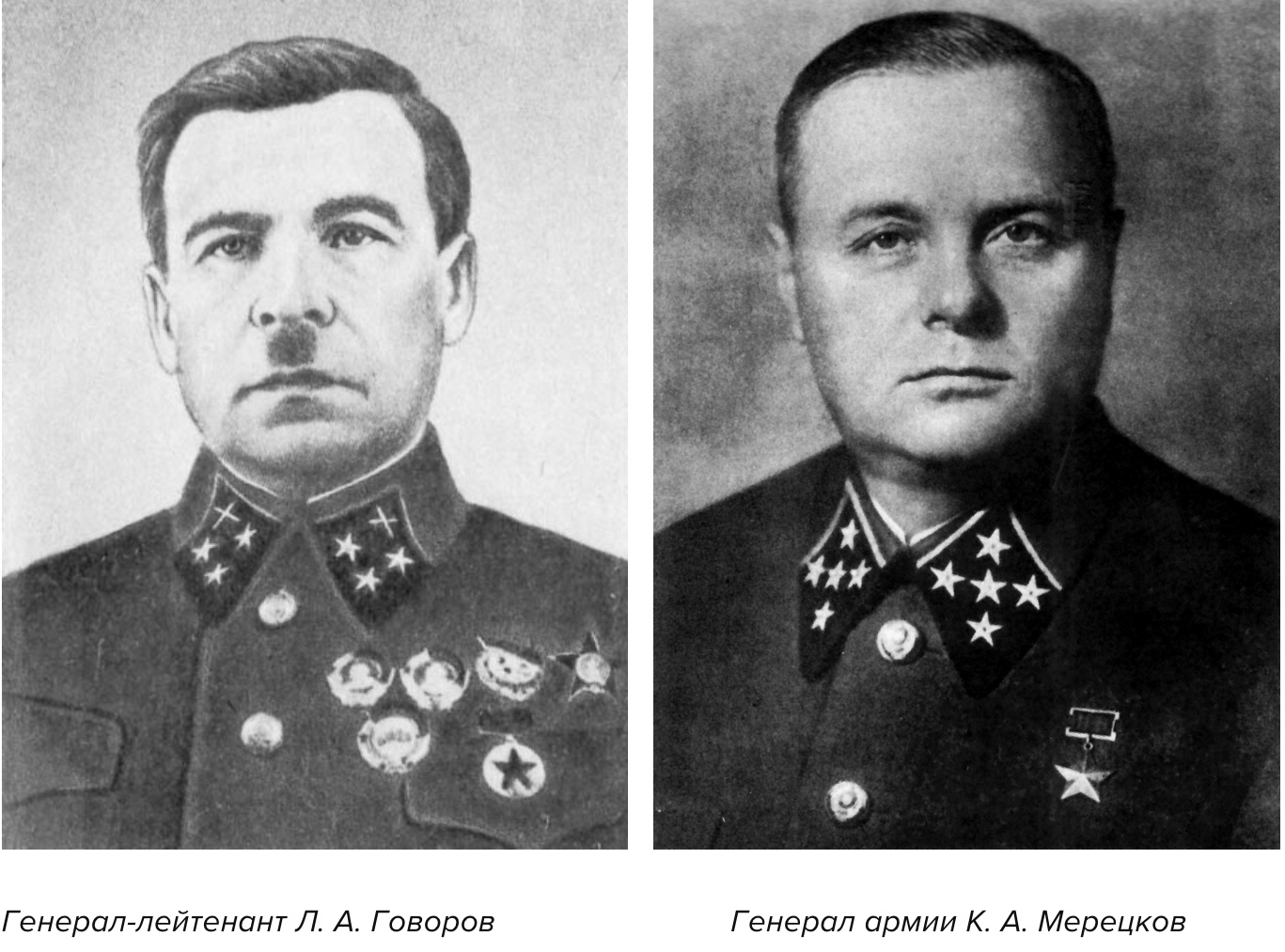 Ленинградский фронт — командующий: генерал-лейтенант (с 15 января 1943 года — генерал-полковник) Л.А. ГоворовВолховский фронт — командующий: генерал армии К.А. Мерецков.К концу 1942 года в состав Ленинградского фронта под началом Леонида Говорова входили: 67-я армия — командующий генерал-лейтенант Михаил Духанов, 55-я армия — генерал-лейтенант Владимир Свиридов, 23-я армия – генерал-майор Александр Черепанов, 42-я армия — генерал-лейтенант Иван Николаев, Приморская оперативная группа и 13-я воздушная армия — генерал-полковник авиации Степан Рыбальченко. Основные силы ЛФ – 42-я, 55-я и 67-я армии, защищались на рубеже Урицк, Пушкин, южнее Колпино, Пороги, правый берег Невы до Ладожского озера. 67-я армия действовала в 30 км полосе вдоль правого берега Невы от Пороги до Ладожского озера, имея на левом берегу реки, в районе Московской Дубровки, небольшой плацдарм. 55-я стрелковая бригада этой армии защищала с юга автомобильную дорогу, которая проходила по льду Ладожского озера. 23-я армия защищала северные подступы к Ленинграду, располагаясь на Карельском перешейке. Соединения 23-й армии часто переводили на другие, более опасные направления. 42-я армия защищала Пулковский рубеж. Приморская оперативная группа (ПОГ) располагалась на Ораниенбаумском плацдарме.Действия ЛФ поддерживал Краснознаменный Балтийский флот под началом вице-адмирала Владимира Трибуца, который базировался в устье реки Невы и в Кронштадте. Он прикрывал приморские фланги фронта, поддерживал сухопутные войска своей авиацией и огнём корабельной артиллерии. Кроме того, флот удерживал ряд островов в восточной части Финского залива, чем прикрывал западные подступы к городу. Ленинград также поддерживала Ладожская военная флотилия. Противовоздушную оборону Ленинграда осуществляла Ленинградская армия ПВО, которая взаимодействовала с авиацией и зенитной артиллерией фронта и флота. Военно-автомобильную дорогу по льду озера и перевалочные базы на его берегах прикрывали от ударов люфтваффе соединения отдельного Ладожского района ПВО.В Волховский фронт под началом генерал армии Кирилла Мерецкого к началу 1943 года входили: 2-я ударная армия, 4-я, 8-я, 52-я, 54-я, 59-я армии и 14-я воздушная армия. Но непосредственное участие в операции приняли: 2-я ударная армия — под командованием генерал-лейтенанта Владимира Романовского, 54-я армия — генерал-лейтенанта Александра Сухомлина, 8-я армия — генерал-лейтенанта Филиппа Старикова, 14-я воздушная армия — генерал-лейтенанта авиации Ивана Журавлёв. Они действовали в 300 км полосе от Ладожского озера до озера Ильмень. На правом фланге от Ладожского озера до Кировской железной дороги располагались части 2-й ударной и 8-й армий.Немецкое командование после провала попыток взять город в 1942 году, было вынуждено остановить бесплодное наступление и отдать войскам приказ о переходе к обороне. Красной Армии противостояла 18-я немецкая армия под командованием Георга Лидермана, которая входила в состав группы армий «Север». В её составе было 4 армейских корпуса и до 26 дивизий. Немецкие войска поддерживал 1-й воздушный флот генерал-полковника авиации Альфреда Келлера. Кроме того, на северо-западных подступах к городу напротив 23-й советской армии находилось 4 финские дивизии из состава оперативной группы «Карельский перешеек».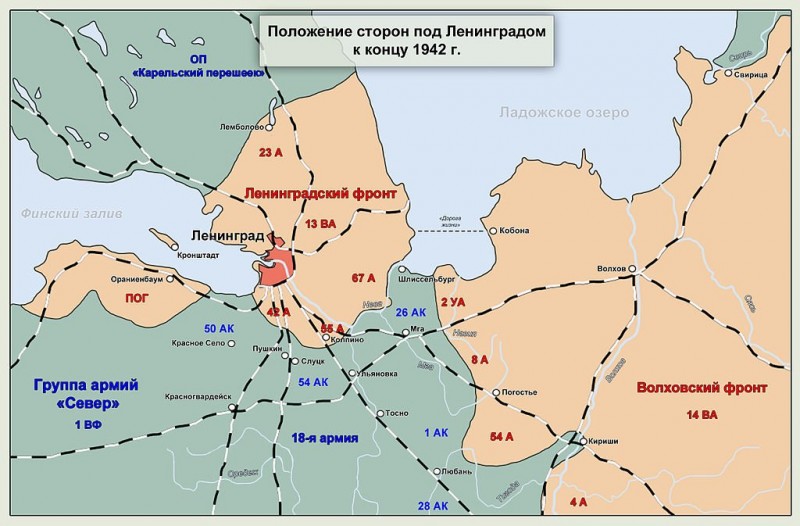       Немецкая оборона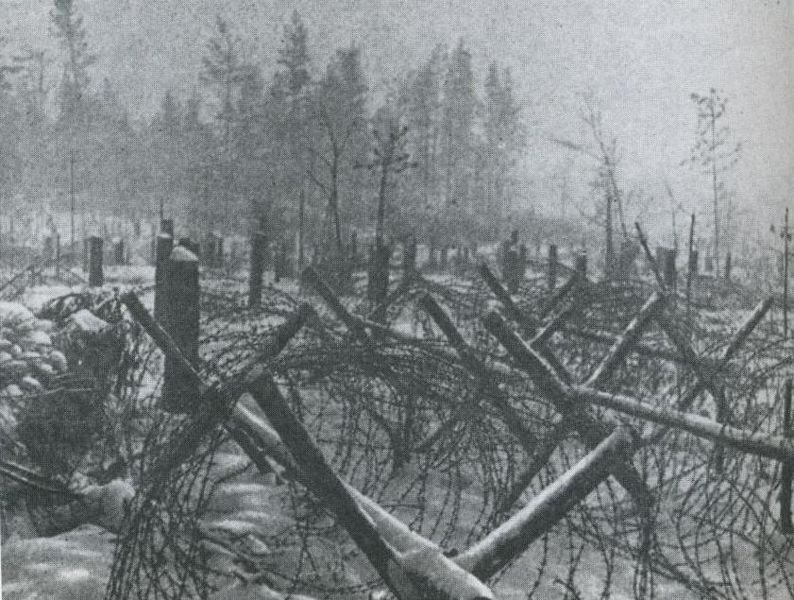 Наиболее мощную оборону и плотную группировку войск немцы имели на самом опасном направлении — шлиссельбургско--синявинском выступе (его глубина не превышала 15 км). Здесь между городом Мга и Ладожским озером дислоцировалось5 немецких дивизий — основные силы 26-го и часть дивизий 54-го армейских корпусов. В их составе было около 60 тыс. человек, 700 орудий и минометов, около 50 танков и САУ. Каждый посёлок были превращен в опорный пункт, подготовленный к круговой обороне, позиции были прикрыты минными полями, проволочными заграждениями и укреплены дотами. Всего было две линии обороны: в первую входили сооружения 8-й ГРЭС, 1-го и 2-го Городков и дома города Шлиссельбурга – со стороны Ленинграда, Липка, Рабочие посёлки №4, 8, 7, Гонтовая Липка – со стороны Волховского фронта, во вторую входили рабочие поселки № 1 и № 5, станции Подгорная, Синявино, рабочий поселок № 6, поселок Михайловский. Оборонительные линии были насыщены узлами сопротивления, имели развитую сеть окопов, укрытий, блиндажей, средствами огневого поражения. В результате весь выступ напоминал один укреплённый район.Ситуация для атакующей стороны усугублялась лесисто-болотистой местностью в этом районе. К тому же здесь располагалась большая территория синявинских торфоразработок, которые были изрезаны глубокими канавами. Территория была малопроходимой для бронетехники и тяжёлой артиллерии, а они были нужны для разрушения вражеских укреплений. Для преодоления такой обороны требовались мощные средства подавления и разрушения, огромное напряжение сил и средств наступающей стороны.План и подготовка операции. Ударные группировки советской армииЕщё в ноябре 1942 года командование ЛФ представило Верховному Главнокомандующему свои предложения по подготовке нового наступления под Ленинградом. Планировалось в декабре 1942 года — феврале 1943 года провести две операции. В ходе «Шлиссельбургской операции» предлагалось силами ЛФ совместно с войсками Волховского фронта прорвать блокаду города и построить железную дорогу вдоль Ладожского озера. В ходе «Урицкой операции» собирались пробить сухопутный коридор к Ораниенбаумскому плацдарму. Ставка утвердила первую часть операции – прорыв блокады Ленинграда (директива № 170696 от 2 декабря 1942 г.). Операция получила кодовое название «Искра», войска были должны быть в полной боевой готовности к 1 января 1943 года.Более подробно план операции был изложен в директиве № 170703 Ставки ВГК от 8 декабря. Войска ЛФ и ВФ получили задачу разбить немецкую группировку в районе Липка, Гайтолово, Московская Дубровка, Шлиссельбург и, таким образом, снять полную блокаду Ленинграда. К концу января 1943 года Красная Армия должна была выйти на линию река Мойка — Михайловский — Тортолово. Директива также сообщала о проведении «Мгинской операции» в феврале с целью разгрома немецкой группировки в районе Мги и обеспечения прочной железнодорожной связи Ленинграда со страной. Координация действий фронтов возлагалась на маршала Климента Ворошилова.На подготовку операции был отведён почти месяц. Большое внимание было уделено взаимодействию между войсками двух фронтов. В тылу были созданы учебные поля и специальные городки для отработки наступательных действий соединений в лесисто-болотистой местности и штурма эшелонированной обороны противника. Соединения 67-й армии отрабатывали методы форсирования Невы по льду и наведения переправы для танков и артиллерии. В ЛФ по указанию Говорова были сформированы артиллерийские группы: дальнего действия, особого назначения, контрминометная и отдельная группа гвардейских минометных подразделений. К началу операции благодаря усилиям разведки командование смогло составить довольно хорошее представление о немецкой обороне. В декабре произошла оттепель, поэтому лёд на Неве был слабым, а болотистая местность — труднодоступной, поэтому, Ставка по предложению командующего ЛФ перенесла начало операции на 12 января 1943 года. В начале января ГКО послал на Волховский фронт для усиления Георгия Жукова.Для проведения операции в составе ЛФ и ВФ фронтов были сформированы ударные группировки, которые усилили бронетанковыми, артиллерийскими и инженерными соединениями, в том числе и из резерва Ставки. На Волховском фронте основу ударной группы составила 2-я ударная армия Романовского. В её составе, включая резерв армии, было 12 стрелковых дивизий, 4 танковые, 1 стрелковая и 3 лыжные бригады, гвардейский танковый полк прорыва, 4 отдельных танковых батальона: 165 тыс. человек, 2100-2200 орудий и миномётов, 225 танков. С воздуха армию поддерживали около 400 самолётов. Армия получила задачу пробить оборону противника на 12 км участке от деревни Липки на берегу Ладожского озера и до Гайтолово, выйти на линию Рабочие поселки № 1 и №5, Синявино, а затем развивать наступление до соединения с частями ЛФ. Кроме того, войска 8-й армии: 2 стрелковых дивизии, бригада морской пехоты, отдельный танковый полк и 2 отдельных танковых батальона, наносили вспомогательный удар в направлении Тортолово, поселок Михайловский. Наступление 2-й ударной и 8-й армии поддерживало около 2885 орудий и минометов.Со стороны ЛФ главную роль должна была сыграть 67-я армия Духанова. В её составе было 7 стрелковых дивизий (одна гвардейская), 6 стрелковых, 3 танковые и 2 лыжные бригады, 2 отдельных танковых батальона. Поддерживали наступление артиллерия армии, фронта, Балтфлота (88 орудий калибром 130—406 мм ) – около 1900 стволов, 13-я воздушная армия и морская авиация – около 450 самолётов и около 200 танков. Части 67-й армии должны были форсировать Неву на 12 км участке между «Невским пятачком» и Шлиссельбургом, сосредоточив главные усилия в направлении Марьино, Синявино. Войска ЛФ прорвав немецкую оборону на участке Московская Дубровка, Шлиссельбург, должны были соединиться с соединениями ВФ на рубеже Рабочих поселков № 2, 5 и 6, а затем развивать наступление на юго-восток и достичь рубежа на реке Мойке.Обе ударные группировки насчитывали около 300 тыс. человек, примерно 4900 орудий и минометов, около 600 танков и более 800 самолётов.Начало Наступления. 12 января 1943 года                                                                                                       Утром 12 января 1943 года войска двух  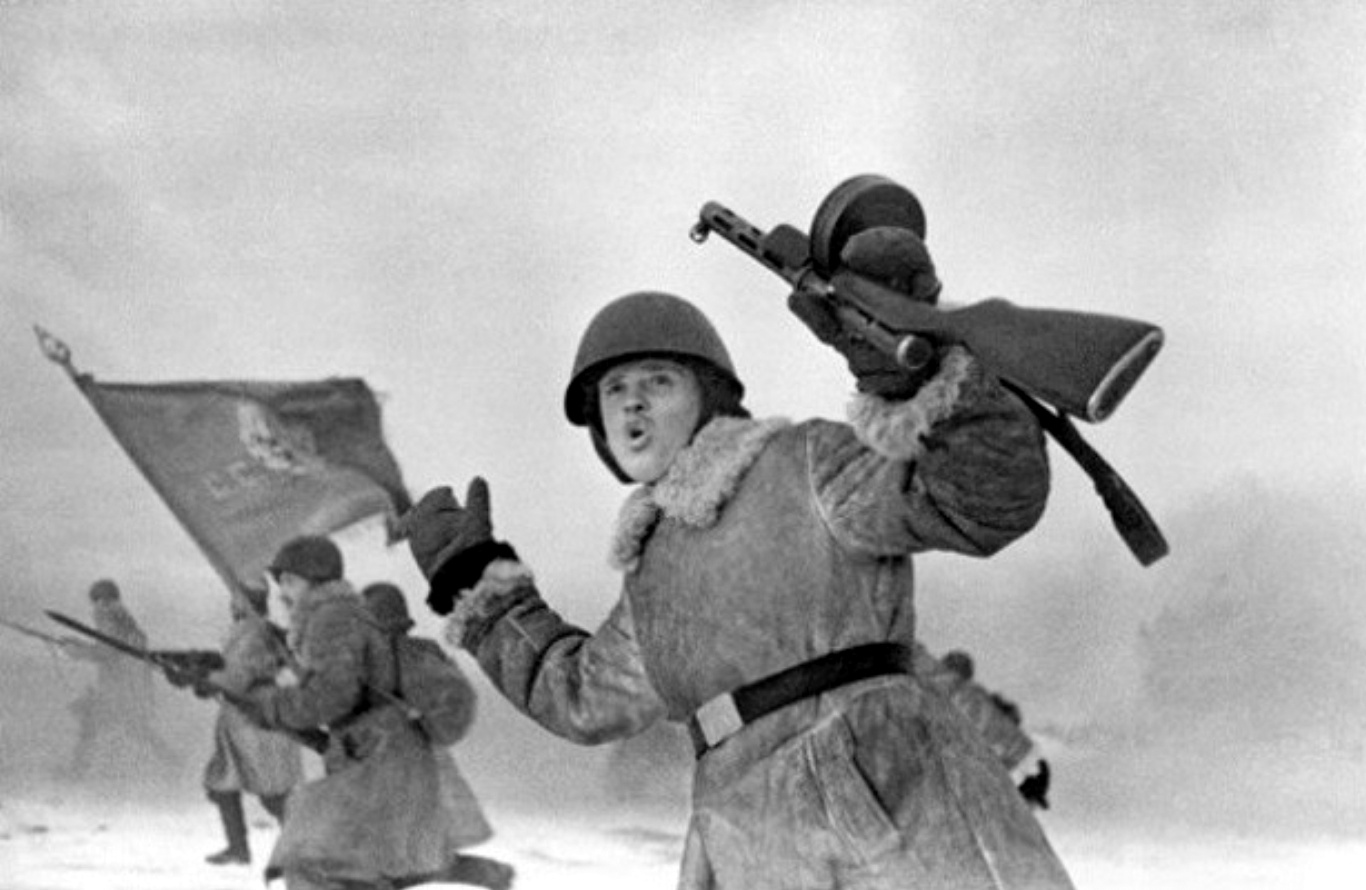                                                                                                        фронтов одновременно начали                                                                                                        наступление. Предварительно ночью                                                                                                        авиация нанесла мощный удар по                                                                                                        позициям вермахта в полосе прорыва,                                                                                                        также по аэродромам, пунктам                                                                                                        управления, связи и железнодорожным                                                                                                        узлам во вражеском тылу. На немцев                                                                                                        обрушились тонны металла, уничтожая                                                                                                        его живую силу, разрушая                                                                                                        оборонительные сооружения и подавляя                                                                                                        боевой дух. В 9:30 утра артиллерия двух                                                                                                        фронтов начала артподготовку: в полосе                                                                                                        наступления 2-й ударной армии она                                                                                                          продолжалась 1 час 45 минут, а на участке 67-й армии — 2 часа 20 минут. За 40 минут до начала движения пехоты и бронетехники, удар по заранее разведанным артиллерийским, миномётным позициям, опорным пунктам и узлам связи нанесла штурмовая авиация, группами по 6-8 самолётов.В 11:50 под прикрытием «огненного вала» и огня 16-го укрепрайона дивизии первого эшелона 67-й армии пошли в атаку. Каждая из четырёх дивизий — 45-я гвардейская, 268-я, 136-я, 86-я стрелковые дивизии, были усилены несколькими артиллерийскими и миномётными полками, истребительно-противотанковым артиллерийским полком и одним-двумя инженерными батальонами. Кроме того, наступление поддерживали 147 лёгких танков и броневиков, вес которых мог выдержать лёд. Особая сложность операции заключалась в том, что оборонительные позиции вермахта шли по обрывистому обледенелому левому речному берегу, который был выше правого. Огневые средства немцев были расположены ярусами и прикрывали многослойным огнём все подступы к берегу. Чтобы прорваться на другой берег было необходимо надёжно подавить огневые точки немцев, особенно в первой линии. При этом приходилось следить за тем, чтобы не повредить лёд у левого берега.Первыми на другой берег Невы пробились штурмовые группы. Их бойцы самоотверженно проделывали проходы в заграждениях. За ними форсировали реку стрелковые и танковые части. После ожесточённого боя, оборона противника была взломана в районе севернее 2-го Городка (268-я стрелковая дивизия и 86-й отдельный танковый батальон) и в районе Марьино (136-я дивизия и соединения 61-й танковой бригады). К концу дня советские войска сломили сопротивление 170-й немецкой пехотной дивизии между 2-м Городком и Шлиссельбургом. 67-я армия захватила плацдарм между 2-м Городком и Шлиссельбургом, началось строительство переправы для средних и тяжёлых танков и тяжёлой артиллерии (завершена 14 января). На флангах ситуация была более тяжёлой: на правом крыле 45-я гвардейская стрелковая дивизия в районе «невского пятачка» смогла захватить только первую линию немецких укреплений; на левом крыле 86-я стрелковая дивизия не смогла форсировать Неву у Шлиссельбурга (её перебросили на плацдарм в районе Марьино, чтобы ударить по Шлиссельбургу с южного направления).В полосе наступления 2-й ударной (пошла в наступление в 11:15) и 8-й армий (в 11:30) наступление развивалось с большим трудом. Авиация и артиллерия не смогли подавить основные огневые точки противника, а болота даже зимой были труднопроходимыми. Наиболее яростные бои шли за пункты Липка, Рабочий поселок № 8 и Гонтовая Липка, эти опорные пункты находились на флангах прорывающихся сил и даже в полном окружении продолжили сражение. На правом фланге и в центре – 128-я, 372-я и 256-я стрелковые дивизии, смогли к концу дня прорвать оборону 227-й пехотной дивизии и продвинуться на 2-3 км. Опорные пункты Липка и Рабочий поселок № 8 в этот день взять не удалось. На левом фланге наступление некоторого успеха смогла достичь только 327-я стрелковая дивизия, которая заняла большую часть укрепления в роще «Круглая». Атаки 376-й дивизии и сил 8-й армии успеха не имели.Немецкое командование, уже в первый день сражения было вынуждено вводить в бой оперативные резервы: соединения 96-й пехотной дивизии и 5-й горнострелковой дивизии направили на помощь 170-й дивизии, два полка 61-й пехотной дивизии («группа генерал-майора Хюнера») были введены в центр шлиссельбургско-синявинского выступа.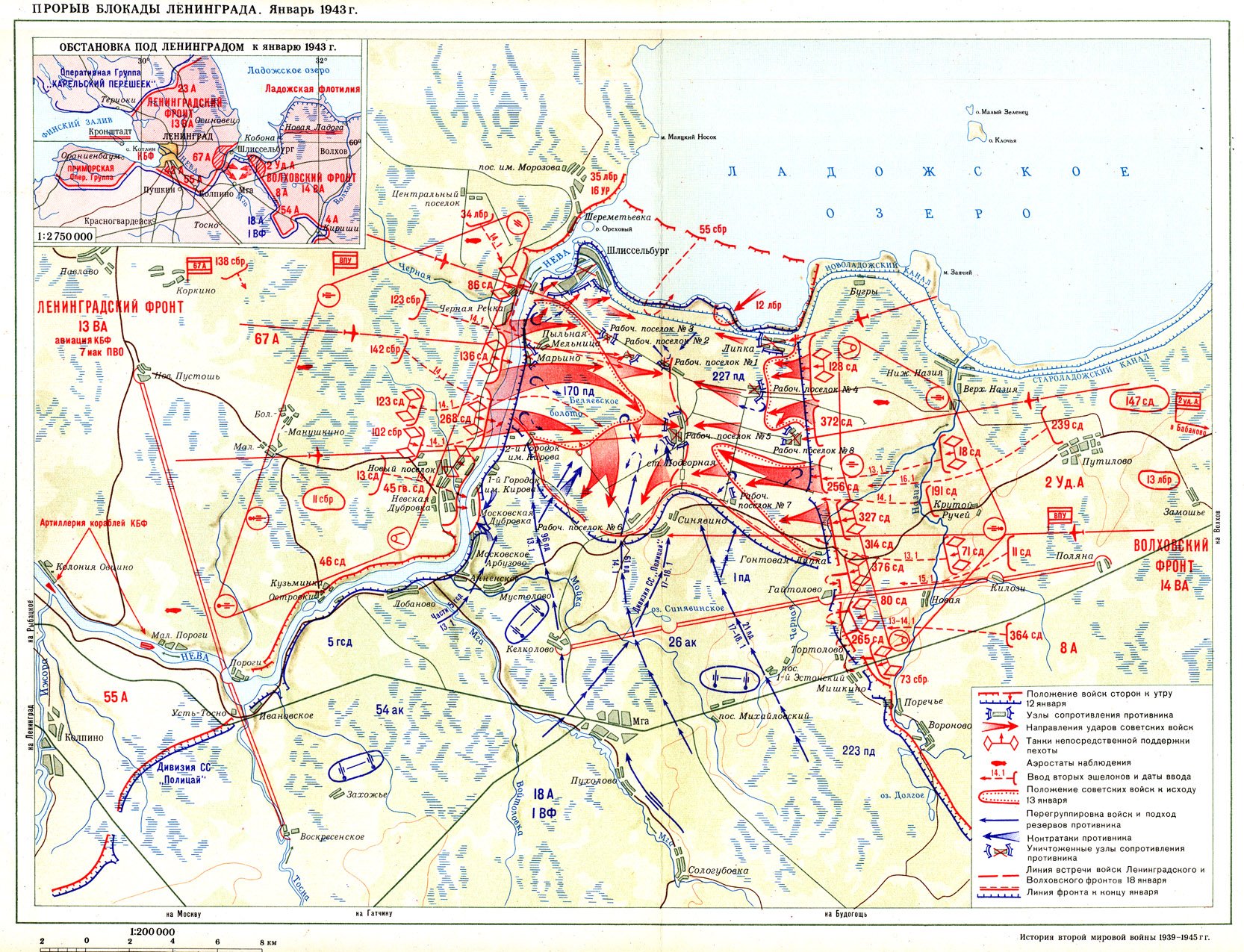 Бои 13 — 17 января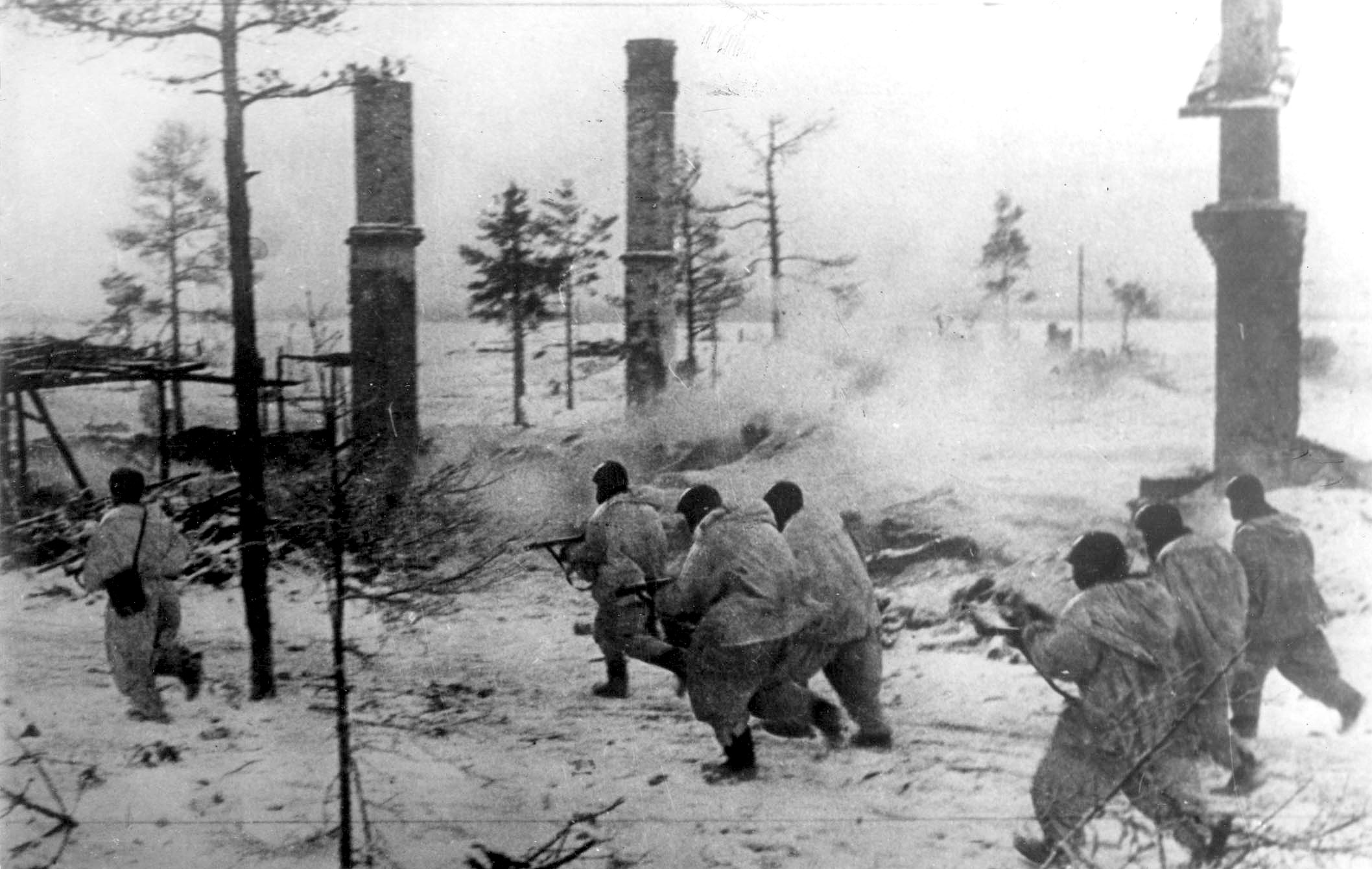 Утром 13 января наступление продолжилось. Советское командование, чтобы окончательно переломить ситуацию в свою пользу начало вводить в бой второй эшелон наступающих армий. Однако, немцы опираясь на опорные пункты и развитую систему обороны оказывали упорное сопротивление, бои приняли затяжной и ожесточенный характер.В полосе наступления 67-й армии на левом фланге 86-я стрелковая дивизия и батальон бронеавтомобилей, при поддержке с севера 34-й лыжной бригады и 55-й стрелковой бригады (по льду озера) несколькодней штурмовали подступы к Шлиссельбургу. К вечеру 15-го красноармейцы вышли к окраинам города, немецкие войска в Шлиссельбурге оказались в критическом положении, но продолжали упорно драться.В центре 136-я стрелковая дивизия и 61-я танковая бригада развивали наступление в направлении Рабочего поселка № 5. Для обеспечения левого фланга дивизии в бой ввели 123-ю стрелковую бригаду, она должна была наступать в направлении рабочего поселка №3. Затем для обеспечения правого фланга ввели в бой 123-ю стрелковую дивизию и танковую бригаду, они наступали в направлении Рабочий посёлок №6, Синявино. После нескольких дней боёв 123-я стрелковая бригада захватила Рабочий поселок № 3 и вышла к окраинам поселков № 1 и № 2. 136-я дивизия пробилась к Рабочему поселку № 5, но сразу взять его не смогла.На правом крыле 67-й армии атаки 45-й гвардейской и 268-й стрелковой дивизий по-прежнему успеха не имели. ВВС и артиллерия не смогли ликвидировать огневые точки в 1-м, 2-м Городках и 8-й ГРЭС. Кроме того, немецкие войска получили подкрепления – соединения 96-й пехотной и 5-й горнострелковой дивизий. Немцы даже предпринимали яростные контратаки, используя и 502-й тяжёлый танковый батальон, на вооружении которого были тяжёлые танки «Тигр I». Советские войска, несмотря на ввод в бой войск второго эшелона — 13-й стрелковой дивизии, 102-й и 142-й стрелковых бригад, так и не смогли переломить ситуацию на этом участке в свою пользу.В полосе 2-й ударной армии наступление по-прежнему развивалось медленнее, чем у 67-й армии. Немецкие войска, опираясь на опорные пункты – Рабочие посёлки № 7 и № 8, Липке, продолжали оказывать упорное сопротивление. 13 января, несмотря на ввод в сражение части сил второго эшелона, войска 2-й ударной армии не достигли серьёзного успеха ни на одном направлении. В последующие дни командование армии попыталось расширить прорыв на южном участке от рощи «Круглая» до Гайтолово, но без весомых результатов. Наибольших успехов на этом направлении смогла добиться 256-я стрелковая дивизия, 14 января она заняла Рабочий поселок № 7, станцию Подгорную и вышла на подступы к Синявино. На правом крыле на помощь 128-й дивизии, была направлена 12-я лыжная бригада, она должна была по льду Ладожского озера зайти в тыл опорному пункту Липка.15 января в центре полосы наступления 372-я стрелковая дивизия наконец смогла взять Рабочие поселки № 8 и № 4, а 17-го вышла поселку № 1. К этому дню 18-я стрелковая дивизия и 98-я танковая бригада 2 УА уже несколько дней вели упорный бой на подступах к Рабочему поселку № 5. Его же с запада атаковали части 67-й армии. Момент соединения двух армий был близок…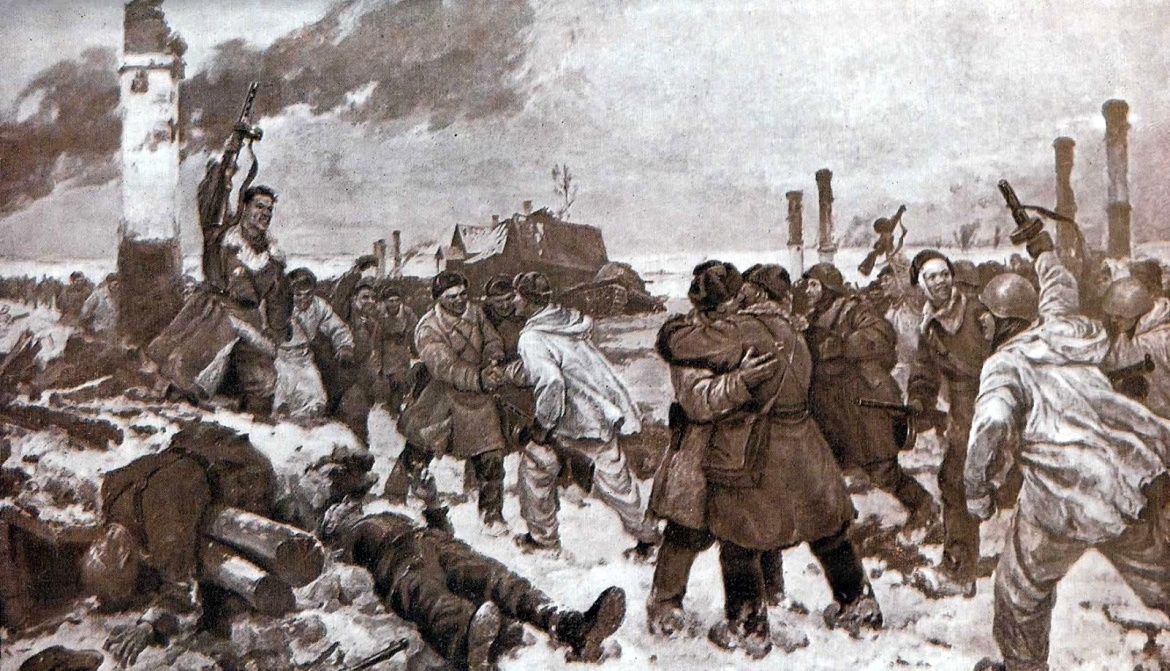 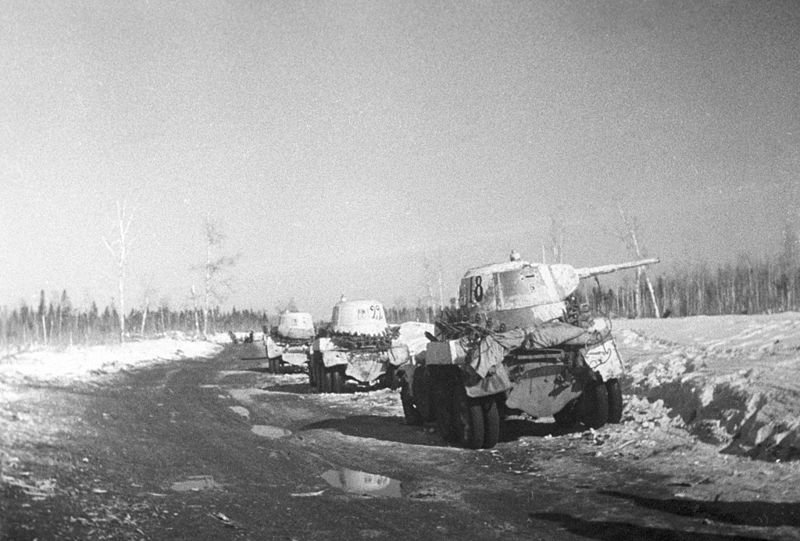 В результате январских боев 1943 г. удалось очистить южное побережье Ладожского озера от врага. Между Ладожским озером и линией фронта образовался коридор шириной 8-11 км, через который в течение 17 суток были проложены железная и автомобильная дорога. Полностью блокада была снята 27 января 1944 г. в результате проведения Ленинградско-Новгородской стратегической наступательной операции.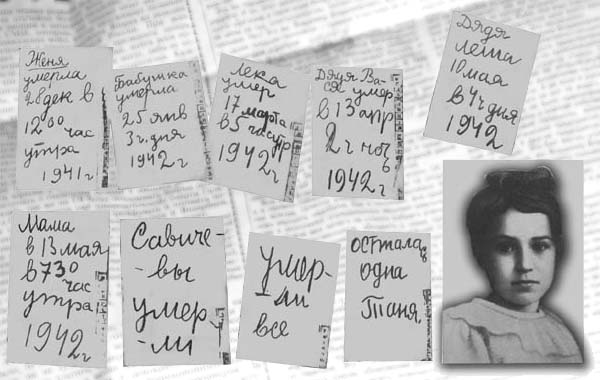 Таня Савичева — одиннадцатилетняя ленинградка, получившая известность благодаря дневнику, который она вела, живя в блокадном городе. На глазах Тани погибли её бабушка, два дяди, мама, брат и сестра. Во время эвакуации девочку удалось вывезти по «Дороге жизни» на Большую землю в посёлок Шатки. Однако медицинская помощь пришла слишком поздно — Таня умерла от истощения и болезниЧисло жертв голода стремительно росло — каждый день в Ленинграде умирало более 4000 человек, что в сто раз превышало показатели смертности в мирное время. Были дни, когда умирало 6—7 тысяч человек. Только в декабре умерло 52 881 человек, потери же за январь—февраль — 199 187 человек[75]. Мужская смертность существенно превышала женскую — на каждые 100 смертей приходилось в среднем 63 мужчины и 37 женщин. К концу войны женщины составляли основную часть городского населения.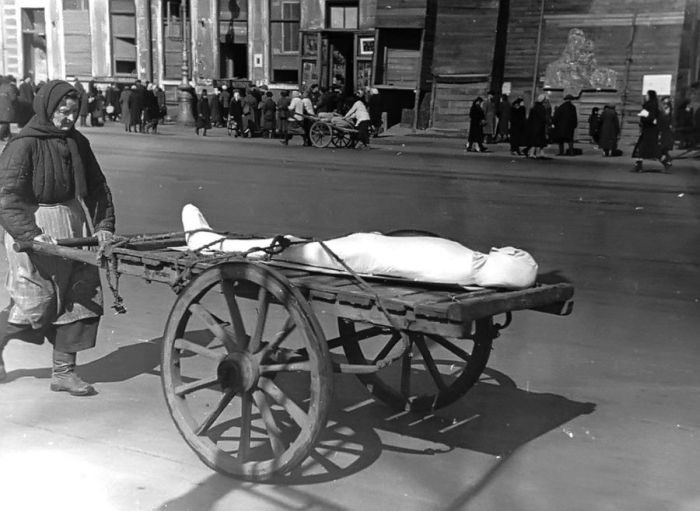 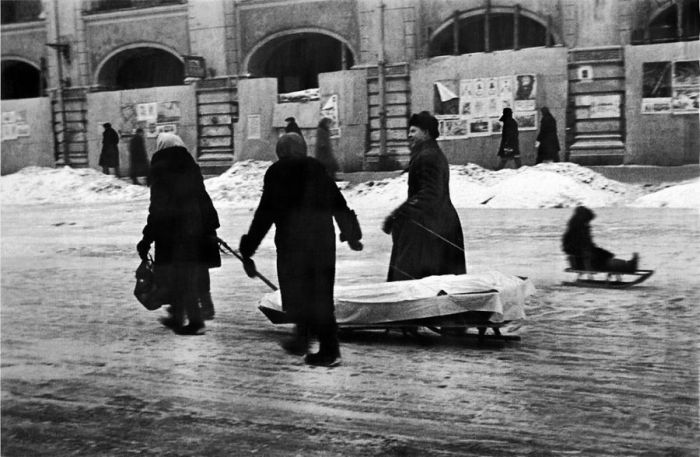 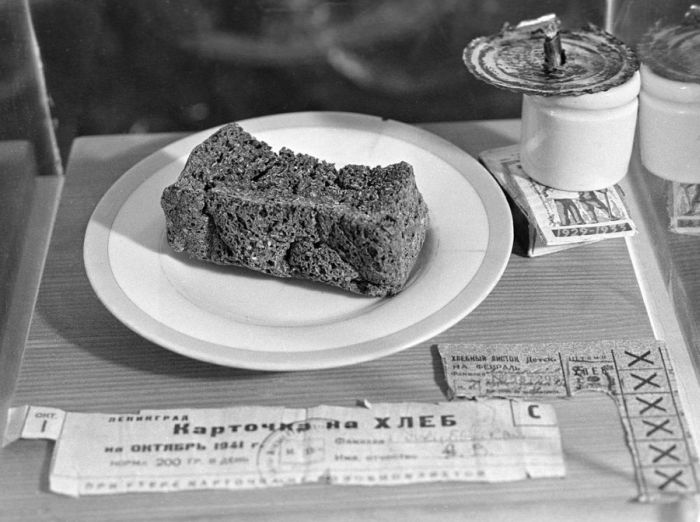 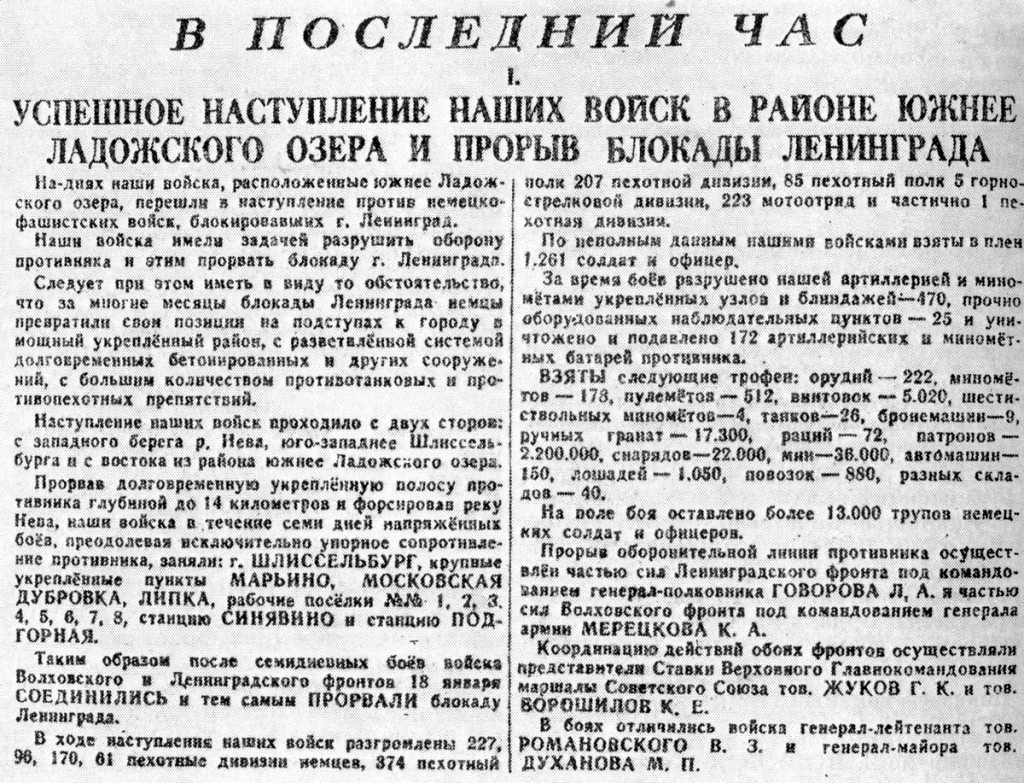 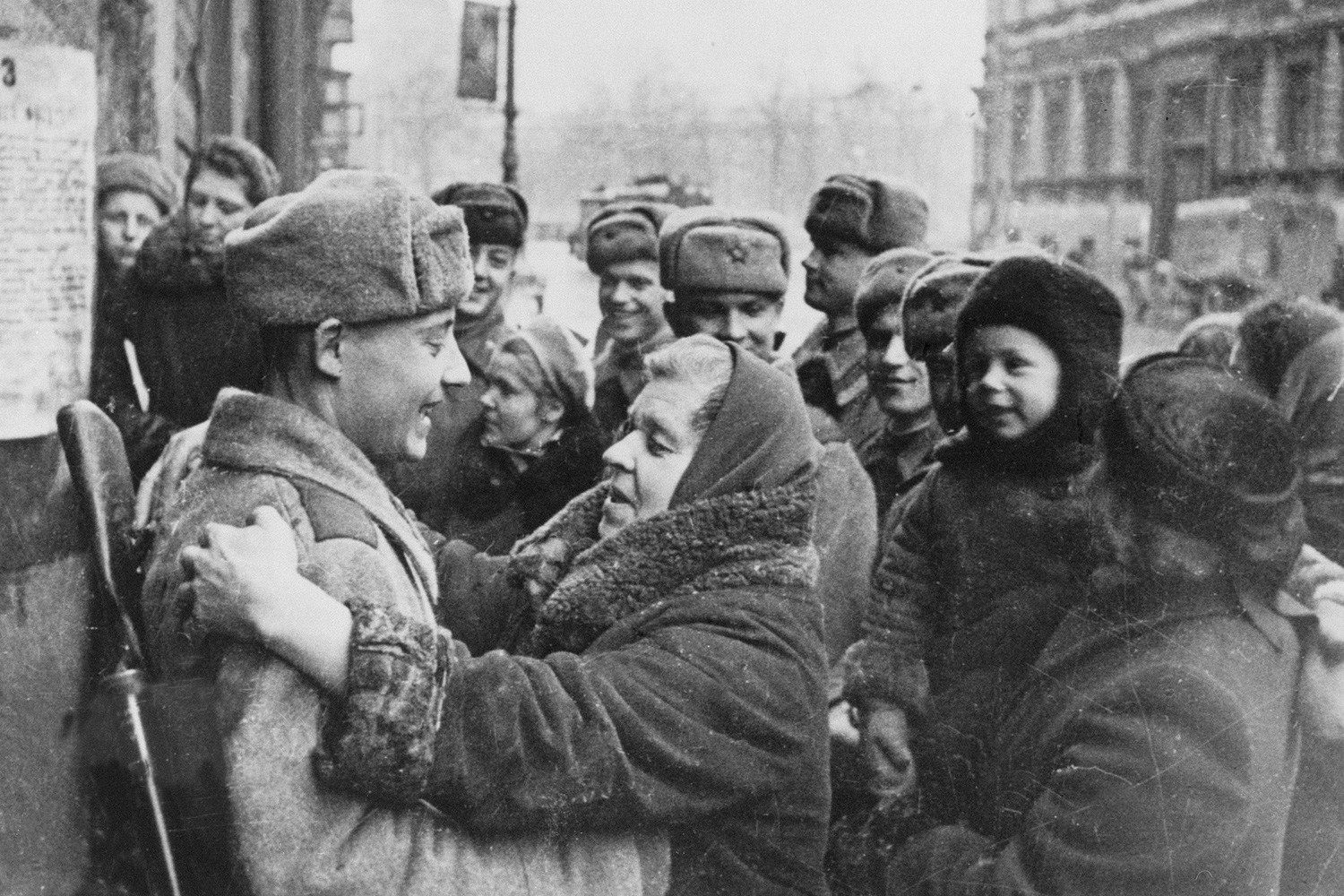 Блокада Ленинграда длилась 900 дней и стала самой кровопролитной блокадой в истории человечества. Историческое значение обороны Ленинграда огромно. Советские воины остановив вражеские полчища под Ленинградом, превратили его в мощный бастион  всего советско-германского фронта на северо-западе. Сковывая значительные силы фашистских войск на протяжении 900 дней, Ленинград тем самым оказал существенную помощь развитию операций на всех других участках обширного фронта. В победах под Москвой и Сталинградом, под Курском и на Днепре - весомая доля защитников Ленинграда.Родина высоко оценила подвиг защитников города. Свыше 350 тыс. солдат, офицеров и генералов Ленинградского фронта награждены орденами и медалями, 226 из них  присвоено звание Героя Советского Союза. Медалью "За оборону Ленинграда" награждено около 1,5 млн. человек.За мужество, стойкость и невиданный героизм в дни тяжелой борьбы с немецко-фашистскими захватчиками город Ленинград 20 января 1945 г. был награжден орденом Ленина, а 8 мая 1965 г. получил почетное звание "Город-Герой".
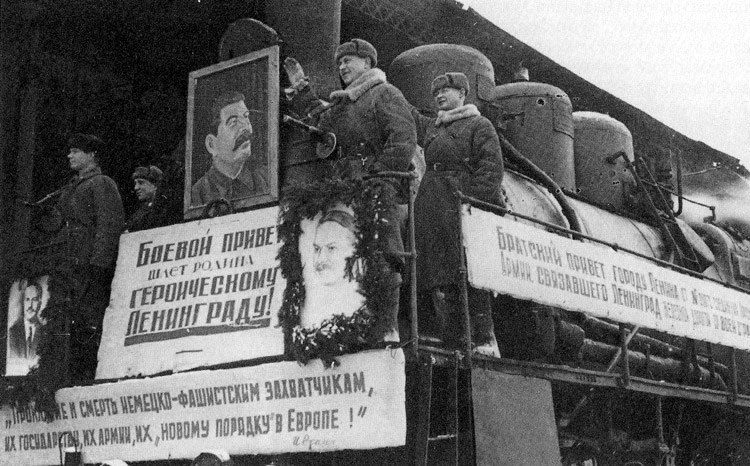 